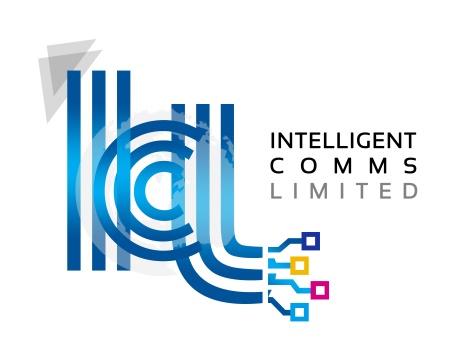 ENVIRONMENTAL POLICY STATEMENTIssuer’s Name: 	Intelligent Comms Ltd 		Date:			11/01/2018Issuer’s Address:	71-75 Shelton Street, London, WC2H 9JQ, United KingdomIntelligent Comms Ltd, Is committed to leading the industry in minimising the impact of it’s activities on the environment.The key points of our strategy to achieve this are:Minimise waste by evaluating operations and ensuring they are as efficient as possible.Minimise toxic emissions through the selection and use of our fleet and the source of our power requirements.Actively promote recycling, both internally and with our customers and suppliersSource and promote a product range to minimise the environmental impact of both production and distribution.Meet or exceed all of the environmental legislation which relates to the Company.Use an accredited program to offset the greenhouse gas emissions generated by our activities.Signed for and behalf of Intelligent Comms Ltd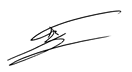 _______________________Ricardo JeavonsOperations Manager